6 – sinfIII chorak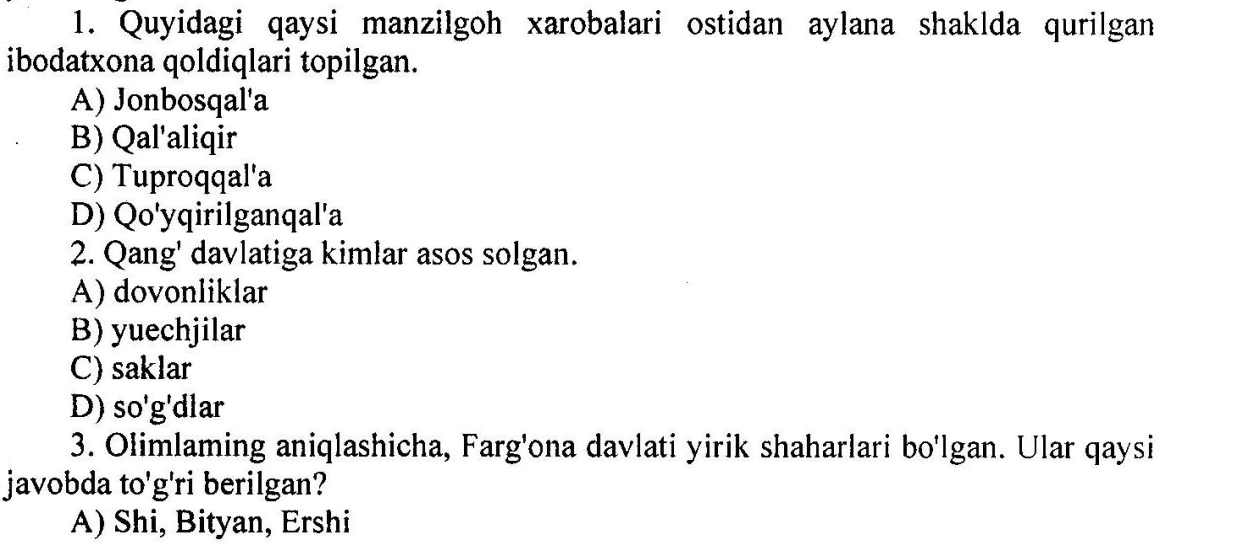 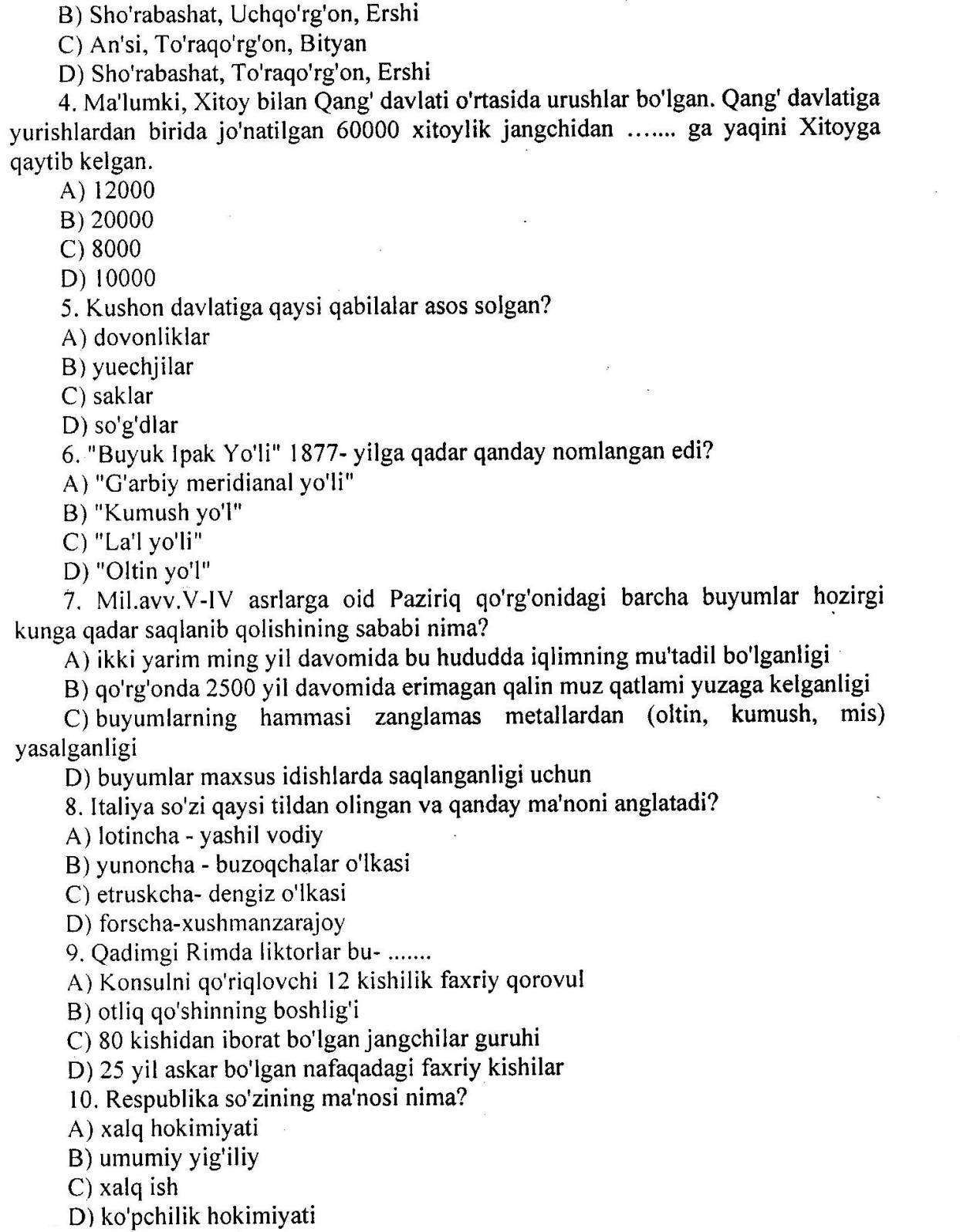 Test javoblari:12345678910DCBDBABBAC